INSTRUKSI KERJAPENGGUNAAN ALAT EVAPORATOR VAKUMFAKULTAS TEKNOLOGI PERTANIANUNIVERSITAS BRAWIJAYADaftar IsiHalaman depan dan pengesahan 	iDaftar isi 	iiTujuan 	1Ruang lingkup 	1Prinsip	1Dokumen /Peralatan (disesuaikan dengan unit kerja) 	1Prosedur/cara kerja (disesuaikan dengan unit kerja)  	1Bagan alir  	2Tujuan Memastikan pemakaian dan pengoperasian evaporator vakum sesuai prosedur agar kegiatan praktikum dan penelitian dapat berjalan dengan baik dan lancar.Ruang lingkup Proses kegiatan praktikum, penelitian yang berhubungan dengan pengunaan Evaporator VakumPrinsipMempelajari penggunaan evaporator vakumMempelajari cara kerja tiap-tiap bagian evaporator vakumPeralatan Evaporator vakumProsedurIsilah ruang antara tabung luar dan tabung dalam dengan minyak bekas melalui lubang pipa pada samping tabung sampai tanda batas dengan indikator saat tabung dimiringkan minyak tidak tumpah.Hubungkan saklar mesin dengan stop kontak sampai listrik pada panel menyala.Hidupkan display kontrol suhu, lakukan penyetingan suhu yang diinginkan dengan cara menekan tanda panah atas jika ingin menaikkan suhu dan sebaliknya.Tunggu beberapa saat sampai suhu minyak sama dengan suhu setting.Masukkan bahan dalam tabung bahan.Pasang dan keraskan baut pengunci pada tutup dengan arah yang berlawanan agar seimbang penutupnyaHidupkan pompa vakum dengan cara menekan handel pompa.Hidupkan motor pengaduk (jika perlu dilakukan pengadukan) dengan cara menekan handel/tombol pengaduk.Tunggu sampai proses selesai.Selama proses berlangsung air pendingin pada kondensor harus dalam keadaan mengalir yaitu dengan cara membuka kran yang terdapat pada bagian atas water jet sampai  terlihat  keluaran air dari bagian atas tabung kondensor.Bagan Alir 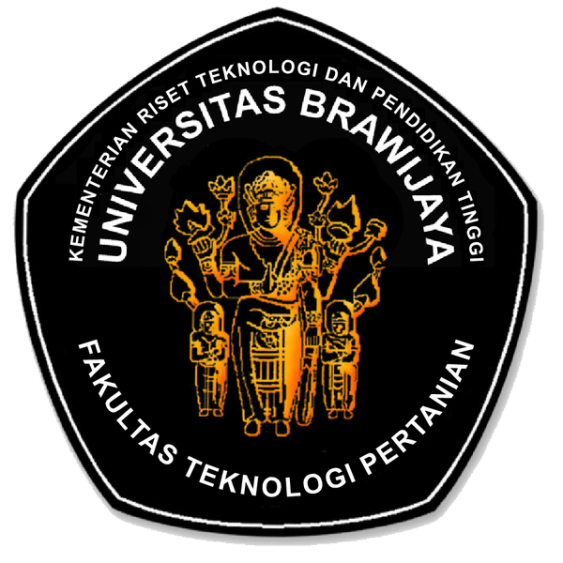 FAKULTAS TEKNOLOGI PERTANIANUNIVERSITAS BRAWIJAYAKode/No: 01000 07302FAKULTAS TEKNOLOGI PERTANIANUNIVERSITAS BRAWIJAYATanggal: 6 April 2017INSTRUKSI KERJA PENGUNAAN ALAT EVAPORATOR VAKUMRevisi: 0INSTRUKSI KERJA PENGUNAAN ALAT EVAPORATOR VAKUMHalaman: 1 dari 10ProsesPenanggungjawabPenanggungjawabPenanggungjawabTanggalProsesNamaJabatanTandatanganTanggal1. PerumusanRizky L.R. Silalahi, STP, M.ScKetua GJM FTP6 April 20172. PemeriksaanAgustin Krisna Wardana, STP, Wakil Dekan I FTP6 April 20173. PersetujuanDr. Ir. Sudarminto S.YDekan FTP6 April 20174. PenetapanDr. Ir. Sudarminto S.YDekan FTP6 April 20175. PengendalianRizky L.R. Silalahi, M.ScKetua GJM FTP6 April 2017